CANTIDADES	FISICASUna magnitud o cantidad física es una característica de un objeto o un fenómeno físico, que puede ser medida. Las magnitudes físicas son numerosas y describen los fenómenos físicos. Son magnitudes físicas: el tiempo, la masa, la temperatura, la velocidad, el volumen, la presión, la carga eléctrica, etc.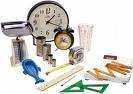 Analicemos como ejemplo, el movimiento vertical de un cuerpo que es lanzado partiendo del reposo, como se ve en la figura. Las principales magnitudes de este movimiento son: la altura, la velocidad, la aceleración y el tiempo transcurrido.NI VEL DE REF ERENCIA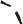 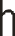 vo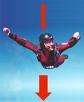 t = 0Caída libre de un cuerpoPara hallar las leyes que gobiernan el movimiento vertical de los cuerpos, deberíamos observar este fenómeno repetidamente y medir sus magnitudes, tratando de encontrar alguna relación entre ellas, como la que existe entre la alturay el tiempo (t), expresada por la ecuación:h  hv t at20	0	2En esta expresión  h  y  t  son variables  y   Vo	y	a son constantes.Las cantidades físicas se expresa mediante un número y la unidad  correspondiente. Por ejemplo: 15 m, 25 W , 20 Pa.Las cantidades físicas 15 m. significa: (a)  La longitud ha sido medida tomando como unidad el metro y se ha establecido que 1 m está contenido 15 veces  en  ella.En el SI cada cantidad física tiene una sola unidad y nada más que una. Los diversos valores numéricos que una cantidad puede tener pueden ser expresados por un número de pocas cifras, seleccionado el  adecuado múltiplo o submúltiplo  de la unidad. Además seleccionado un adecuado número de unidades de base, todas las otras unidades del sistema pueden derivar de ellas.Las magnitudes físicas se suelen clasificar de muchas formas, por ejemplo, según su origen pueden ser:Magnitudes fundamentales Magnitudes derivadasLas magnitudes fundamentales son elementales e independientes, es decir, no pueden ser expresadas en términos de otras magnitudes, ni tampoco pueden expresarse entre sí.Para medir estas magnitudes, se requiere de un patrón de medición el cual determina una unidad de medida, de tal forma que la magnitud puede ser expresada como un múltiplo o submúltiplo de dicha unidad. La unidad de medida debe estar reproducida en las escalas de los instrumentos de medición.La siguiente tabla muestra la relación completa de las magnitudes físicas fundamentales y sus unidades en el Sistema Internacional. En la tabla también se observa que a cada cantidad física se le asocia una dimensión.De esta forma se define la longitud como una magnitud fundamental que indica el largo de un cuerpo, medido en una unidad que en el Sistema Internacional es el metro, el que a su vez está definido como la longitud de una barra patrón de platino e iridio guardada en la Oficina Internacional de Pesas y Medidas, en París.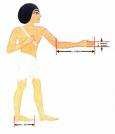 Se define la masa como una magnitud fundamental que indica la tendencia de los cuerpos a mantener su estado de reposo o movimiento a velocidad constante (inercia), medida en una unidad que en el Sistema Internacional es el kilogramo,  el que a su vez está definido como la masa de un cilindro patrón de una aleación de platino e iridio que se guarda en la Oficina Internacional de Pesas y Medidas.Se define el tiempo como una magnitud fundamental que determina la duración de los fenómenos físicos, medido en una unidad que en el Sistema Internacional es el segundo, el que a su vez está definido como la 1/86400 parte de un día solar medio patrón.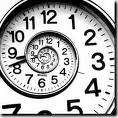 Hay que mencionar que en el transcurso de los años y debido a las exigencias de  la ciencia, los patrones de longitud y tiempo han tenido que ser redefinidos  sobre  la base de patrones atómicos.El patrón de longitud, en el año 1969, se definió como 1 650 763,73 longitudes de onda del 86 Kr, y luego, en el año 1983, como la distancia que viaja la luz en el  vacío en un tiempo de 1 / 299 792 458 segundos.El segundo, en el año 1967, se definió como el tiempo que duran 9 192 631 770 vibraciones de la radiación emitida por el átomo de cesio.No se ha desarrollado aún un patrón atómico para medir la masa en el Sistema Internacional, pero se tiene una magnitud fundamental relacionada que es la cantidad de sustancia (cantidad de átomos que conforman un cuerpo). La cantidad de sustancia se mide en moles, donde una mol es 6,023 x 10  23  átomos  contenidos en un número de gramos igual a la masa molecular  de la  sustancia. Por ejemplo, una mol de 12 C tiene una masa de 12 gramos y contiene 6,023 x 1023 átomos.La unidad de medida de la temperatura es el Kelvin (K), definido en 1967 como la 1/273,16 partes de la temperatura termodinámica del punto triple del agua.La unidad de medida de la corriente es el amperio (A), definido en 1946 como la cantidad de corriente que circulando por dos conductores paralelos separados un metro, produce entre ellos una fuerza de 2x10 -7 N.La unidad de medida de la intensidad luminosa es la candela, definida en 1979 como la intensidad luminosa de una fuente que emite una  radiación  monocromática de frecuencia 540 × 10 12 Hz en una dirección dada, y cuya intensidad energética en esa dirección es 1/683 vatios por estereorradián.Las magnitudes derivadas son aquellas cuya  definición está dada en términos  de otras magnitudes, por lo que para su medición no se requiere de ningún patrón. Existen muchas magnitudes derivadas pero sólo 7 magnitudes fundamentales.A partir de las definiciones fundamentales se definen magnitudes derivadas, como el área por ejemplo, que medida en m2 es  el producto del largo por el ancho de  una superficie (ambos longitudes), o el volumen, que medido en m3 es el producto del largo por el ancho y por el alto de un cuerpo (tres longitudes). No es necesaria la existencia de patrones de área ni de volumen.Otras magnitudes derivadas son la aceleración, la fuerza, la presión, el volumen,    la densidad, etc. Así tenemos por ejemplo, que la densidad de un cuerpo () está definida como la razón de su masa entre el volumen que ocupa:  mVunidades:		kg m3La  tabla	2 mostrada a continuación muestra las dimensiones de algunas magnitudes físicas comunes:SISTEMAS DE UNIDADES y EL SISTEMA INTERNACIONALPara medir una magnitud física se necesita un sistema de unidades, pero existen muchos sistemas de unidades y la medición de una magnitud puede arrojar diferentes resultados dependiendo del sistema que se use.El desarrollo de la ciencia, la tecnología, y la economía, obligó a pensar en la creación de un sistema único de medición con características que permitan su fácil operación y unidades acordes con los valores requeridos por las aplicaciones científicas y tecnológicas. Este sistema único, aceptado por la mayoría de países del mundo, es el Sistema Internacional de Unidades (SI) creado en 1960 por la Conferencia General de Pesas y Medidas. El Sistema Internacional de Unidades, abreviado SI (en francés, Systeme Internacional d’Unités) es el sistema de  unidades más extensamente usado. Junto con el antiguo sistema métrico decimal, que es su antecedenteEl SI inicialmente definió seis unidades físicas básicas o fundamentales. En 1971  se añadió la séptima unidad básica, el mol.El sistema legal de unidades que el Perú es el SLUMP creada por ley 23560 basado en el SI, que a través de INDECOPI se encarga de difundir y atender las consultas que se presentan en el sector público y privado.Las unidades en el SISTEMA INTERNACIONAL DE UNIDADES se clasifican en:UNIDADES DE BASEUNIDADES DERIVADASUNIDADES SUPLEMENTARIASUSO DEL SLUMPMuchas veces es un poco inconveniente indicar los resultados de una medición usado las unidades principales (unidades de base o unidades derivadas), porque  de hacerlo tendríamos números muy grandes o muy pequeños.Así, el tamaño de una cajita de fósforo, usando metros, sería: 0,05 m x 0,038 m x 0,016 m. Por ello es claro que, si usáramos una unidad mil veces más pequeña  que el metro, el milímetro, el mismo resultado sería 50 mm x 38 mm y 16 mm. El milímetro es un submúltiplo del metro.PREFIJOS SIEl prefijo siempre se escribe junto a la unidad, sin dejar espacio ni tampoco separándolo con punto, guión o cualquier otro signo ortográfico. A continuación, la lista de los prefijos SI:TABLA IIITanto los múltiplos como los submúltiplos tienen su  propio nombre que  consiste en: El prefijo y el número de la unidadEjemplo: kilómetromicroampereLA REGLA DE LOS MÚLTIPLOS Y SUBMÚLTIPLOSDado que la amplitud de las medidas que se pueden expresar con los prefijos es enorme (ver Tabla IV), para evitar recargar la memoria con muchos nombres y el interés de la simplicidad, se ha limitado el número de posibles múltiplos y submúltiplos con nombre propio. Es por ello que solo lo tienen en  escalones  de  mil en mil. Así, tomamos la longitud, los múltiplos preferidos serán:kilogramo	1 000 mmegámetro	1 000 000 mgigámetro	1 000 000 000 mterámetro	1 000 000 000 000 mpetámetro	1 000 000 000 000 000 mexámetro	1 000 000 000 000 000 000 m y sus submúltiplosmilímetro	0,001 mmicrómetro	0,000 001 mnanómetro	0,000 000 001 mpicómetro	0,000 000 000 001 mfemtómetro	0,000 000 000 000 001 mattómetro	0,000 000 000 000 000 001 mCuando se emplea un prefijo para formar un múltiplo o un submúltiplo,  el nombre de este se escribe como una sola palabra.Ejemplo: kilómetro; kilogramo; kilopascal; microampereLos símbolos de los prefijos no se pueden cambiar ni alterar de ninguna forma, ni siquiera agregar la ese (s) para el plural.Así, milímetro se escribe, mm, no MM ni m.m. ni mms. Si en algún caso,  se  debiera escribir junto con una expresión toda escrita en letras  mayúsculas  (título de un capítulo) se debe, sin embargo, escribir en minúscula. Esto se aplica igualmente a todas las otras unidades.Al juntar el prefijo al símbolo de la unidad, se forma el símbolo de una nueva unidad.EjemploJuntar el prefijo kilo (símbolo k) al símbolo m (metro) forma la nueva unidad kilómetro (km)No se permite el uso de dobles prefijos. Por consiguiente, no es  correcto escribir milimicrómetro (mn), milésima parte de un millonésimo de metro; lo correcto es nanómetro (nm)Como ya hemos expresado, se recomienda el empleo de prefijos que se  diferencian entre ellos en peldaños de 1 000. Por consiguiente, se debe dar preferencia a las unidades que se forman con los prefijos: exa, peta, giga, kilo,    mili, micro, nano, pico, femto, y atto. Por ello, es preferible escribir:12 000 m como 12 km0,003 m como 3 mmSiguiendo esta directiva, las longitudes hasta 999 mm se aconseja expresarlas en milímetros, evitándose el empleo de cm y dm; longitudes de 999 mm hasta 999 m, en metros y decimal de metro. Para longitudes mayores, se aconseja el kilómetro.Esta misma directiva puede aplicarse al  gramo, kilogramo y tonelada (recuerde  que la tonelada t es el nombre comercial del megagramo Mg y al mililitro, litro y kilolitro).Escritura correcta de las unidades y símbolos:Cuando se escribe el nombre completo de cualquier unidad, ya sea de base, derivada, múltiplo o submúltiplos, siempre se debe emplear	letra minúscula, aun cuando el símbolo que le corresponde se escribe con mayúscula.Ejemplo:	MN   meganewtonMPa  megapascalA	microampereSi el nombre está al comienzo de la frase o luego del punto, se emplea letra mayúscula, por regla gramatical.Cuando se escribe el símbolo de la unidad:Si deriva del nombre propio, se escribe con mayúscula: N(newton): Pa(pascal); A (ampere)Si no deriva de nombre propio, se escribe con minúscula: m(metro);	cd (candela); l (litro)Con excepción de los prefijos exa(E), peta(P), letra(T), giga(G) y mega(M), los símbolos de todos los otros se escriben con letra minúscula.El prefijo del múltiplo o del submúltiplo se junta al de la unidad, sin dejar espacio: Km, M, ml.Se aconseja no traducir el nombre de la unidad al propio idioma para evitar confusiones, ya que la esencia del SI es ser internacional.Los símbolos jamás se deben pluralizar Ejemplos:   2 kg;	5  kg	correcto2 kgs;   5 kgs	incorrectoLos símbolos no se deben usar un punto.Ejemplos:		kg;		km/h;		mm	correcto kg.;	km./h;	m.m	incorrectoEl símbolo se escribe luego del valor numérico completo, dejando un espacio.Ejemplo:	51 mm; 38,5 g; 2,35 l ; 5;85 kgSe debe tener siempre presente que cada unidad y cada prefijo tienen un solo símbolo y que este no puede ser alterado de ninguna forma:Ejemplo:	Correcto	Incorrecto5 kg	5 KG; 5kg; 6 KGs3 mm	3 MM; 3 m.m.; 3 mms2 s	2 seg; 2 segs10 cm3	10 ccTodo valor numérico debe expresarse con su unidad, incluso cuando se repite   o cuando se especifica la tolerancia.Ejemplo:	25 kg  2,5 kgde las 15 h a las 18 h entre 35 mm a 40 mmEL USO DE LOS PREFIJOS CON LAS UNIDADES SILos prefijos se juntan a los símbolos de las unidades del SI para formar múltiplos y submúltiplos. La unidad SI puede ser una unidad de base, una unidad suplementaria o una unidad derivada con nombre propio o  con  nombre compuesto.Ejemplo:Unidad de base	:	metro (m)múltiplos	:	kilómetro (km); gigámetro (Gm) submúltiplos	:	milímetro (mm); nanómetro (nm)Unidad derivada con nombre particular:	watt (W) múltiplo	:	kilowatt (kW); megawat (MW) submúltiplo	:	miliwatt (nW); microwatt (W)Unidad derivada con nombre compuesto: watt por metro Kelvin (W/m k) múltiplo	:	kilowatt por metro kelvin (kW/m.K) submúltiplo	:	miliwatt por metro kelvin (mW/m.K)Los prefijos siempre se juntan al numerador de una unidad compuesta y jamás al denominador.NOTA:Es necesario tener presente el caso particular de la unidad kilogramo. Pese a que su nombre incluye el prefijo kilo, el kilogramo y no el  gramo es la unidad de base  de la masa. No es deseable que ninguna unidad de base contenga un prefijo, pero el nombre del kilogramo se ha enraizado tanto a nivel mundial, en todas las personas, que se ha considerado imposible el cambiar el nombre de esta  unidad; es por ello que los múltiplos y submúltiplos de la cantidad física masa se obtiene juntando el prefijo respectivo a la palabra gramo.UNIDADES QUE PUEDEN SER USADAS CON LAS UNIDADES DEL SIHay algunas unidades que no forman parte del SI y que sin embargo, debido a consideraciones de uso muy arraigado en ciertas áreas de las actividades humanas, se permite usar, al menos temporalmente (ver Tabla IV).Se debe tener presente, sin embargo, que estas unidades no se pueden emplear  en reemplazo de las unidades. SI respectivas y, particularmente, no se pueden  usar al hacer cálculos en los que se involucre unidades del SI.TABLA IVCantidad Física o MagnitudUnidad SISímboloDimensiónLongitudmetromLMasakilogramokgMTiemposegundosTTemperaturakelvinKθIntensidad de CorrienteampereAIIntensidad LuminosacandelacdJCantidad de SustanciamolemolNMagnitudFórmulaUnidadSímboloDimensión (*)ÁreaL x Lm2AL2VolumenL x L x Lm3VL 3Velocidad mediavM  x / tm/sLT 1Aceleración mediaaM  v / tm/s2LT 2FuerzaF  m.aNewtonFMLT 2TrabajoW  F.dJouleWML2T 2PotenciaP  W / tWattPML2T 3Presiónp  F / APascalpML1T 2Velocidad angular media M   / trad/sωT1Aceleración angular mediaM / trad/s2αT 2Cantidad de movimientop  m . vN.mpMLT1Carga eléctricaqI .tCoulombqITDiferencia de potencial eléctricoV  W / qVolt∆VI 1ML2T 3Resistencia eléctricaR  V / IOhmΩI 2 ML2T 3PREFIJOSIMBOLOVALORVALORyotta zetta exa peta tera giga mega kiloY Z E P T G Mk1 000 000 000 000 000 000 000 0001 000 000 000 000 000 000 0001 000 000 000 000 000 0001 000 000 000 000 0001 000 000 000 0001 000 000 0001 000 0001 00010241021101810151012109106103hecto decah da10010102101deci centid c0,10,0110–110–2mili micro nano pico femto atto zepto yoctom n p f a z y0,0010,000 0010,000 000 0010,000 000 000 0010,000 000 000 000 0010,000 000 000 000 000 0010,000 000 000 000 000 000 0010,000 000 000 000 000 000 000 00110–310–610–910–1210–1510–1810–2110– 24Ejemplos:25 mm23 m5 340 km105 mm25,7 m10 000 km530 mm453,47Ejemplo:50 g50 ml1,5 kg2 l1,5 t250 g150 ml250 kg25 l25 kl750 g900 ml800 kg120 l75 klCANTIDADUNIDADSÍMBOLOCOMENTARIOIntervalo de tiempominutomín.Como se viene usandoIntervalo de tiempohorahComo se viene usandoIntervalo de tiempodíadComo se viene usandoÁngulo planogradoºComo se viene usandoÁngulo planominuto´Como se viene usandoÁngulo planosegundo“Como se viene usandoMasatonelada (métricatEn	comercio, reemplaza al MgEnergíaelectronvolteVSolo en Física NuclearMasaunidad de masa atómicauSolo en FísicaLongitudunidad astronómicaUASolo en AstronomíaLongitudpársecpcSolo en AstronomíaLongitudmilla (náutica)Solo	en	navegación marítima y aéreaVelocidadkilómetro	por horakm/hSolo	para	tráfico carreteraVelocidadnudoSolo	en	navegación marítima y aéreaSuperficiehectáreahaSolo en terrenosTemperatura e intervalo de temperaturagrado celsiusºCSolo cuando el kelvin no es imprescindibleFrecuencia de rotaciónrevoluciones	por minutor/min(rpm)En motores